                                                                                                                           ПРОЕКТ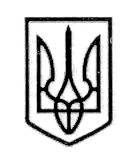 УКРАЇНАСТОРОЖИНЕЦЬКА МІСЬКА РАДА     СТОРОЖИНЕЦЬКОГО РАЙОНУ     ЧЕРНІВЕЦЬКОЇ ОБЛАСТІХХVІІ позачергова сесія  VІІ скликанняР  І  Ш  Е  Н  Н  Я    №          -27/201920 лютого 2019 року                                                                      м.СторожинецьПро виділення коштів на співфінансування будівництваамбулаторії групової практики центральноготипу сімейної медицини в м.Сторожинецьпо вул.Видинівського, 22          Керуючись Законом України «Про місцеве самоврядування», враховуючи листи КНП «Сторожинецький Центр ПМСД» від 11.01.2019 року №21 та від 31.01.2019 року №59,міська рада вирішила:1.     Виділити кошти у розмірі 10% від загальної вартості проекту на співфінансування будівництва амбулаторії групової практики центрального типу сімейної медицини в м.Сторожинець на земельній ділянці комунальної власності з кадастровим номером 7324510100:01:005:0394 площею , що у м.Сторожинець по вул.Видинівського, 22  для обслуговування населення міста та прилеглих сіл.2.   Фінансовому відділу Сторожинецької міської ради внести відповідні зміни до   міського бюджету на 2019 рік.Контроль за виконанням рішення покласти на першого заступника міського голови Брижака П.М. та постійну комісію міської ради з питань освіти, фізичного виховання та культури (Т.Чернявська).   Сторожинецький міський голова                                       М.М.Карлійчук